       Climate Flag 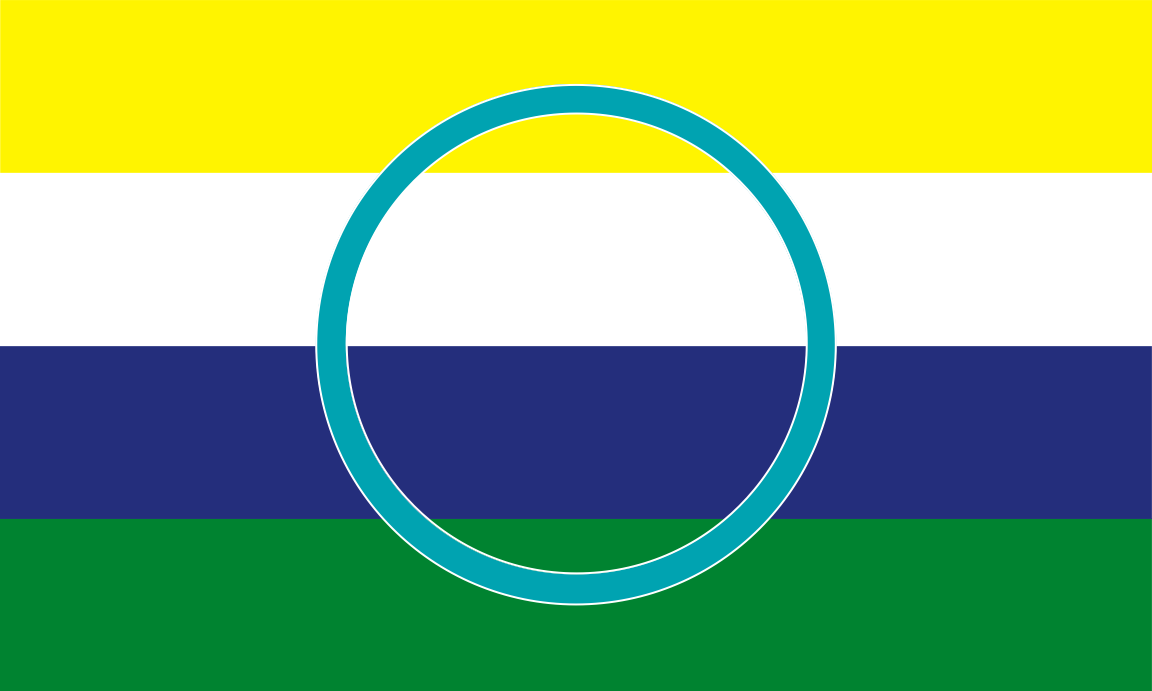 We Care About Climate Change & Climate Justice.We Can Transform our Energy System with   	Renewable, Green technologies.We believe in Uncommon Solutions for the    	Common Good.